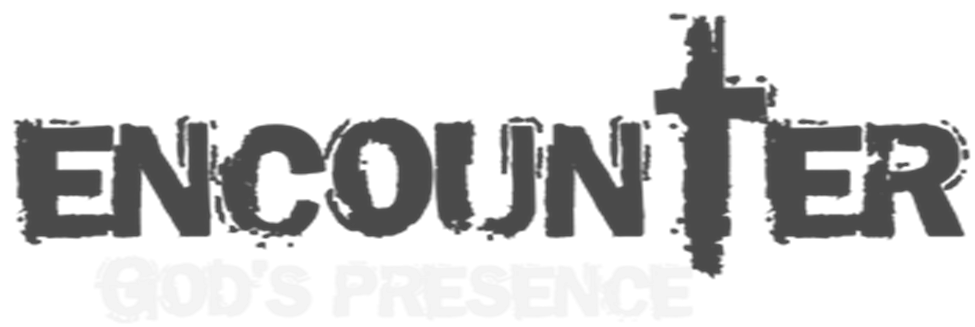 			Part 1:  A Rebel’s EncounterMatthew 27:11-23 (The Voice)  “1 Jesus was standing before the governor, Pilate.Pilate: Are You the King of the Jews?Jesus: So you say.12 The chief priests and the elders stood and poured out their accusations: that Jesus was a traitor, a seditious rebel, a crazy, a would-be Savior, and a would-be king. Jesus stood in the stream of accusations, but He did not respond.Pilate: 13 Do You hear these accusations they are making against You?14 Still Jesus said nothing, which Pilate found rather astounding—no protests, no defense, nothing.15 Now the governor had a custom. During the great Jewish festival of Passover, he would allow the crowd to pick one of the condemned men, and he, Pilate, would set the man free. Just like that. Gratuitous, gracious freedom. 16 At this time, they had a notorious prisoner named Barabbas. 17 So when the crowd gathered, Pilate offered them a choice:Pilate: Whom do you want me to free? Barabbas or Jesus, whom some call the Anointed One?18 Pilate knew the chief priests and elders hated Jesus and had delivered Him up because they envied Him.19 Then Pilate sat down on his judgment seat, and he received a message from his wife: “Distance yourself utterly from the proceedings against this righteous man. I have had a dream about Him, a dream full of twisted sufferings—He is innocent, I know it, and we should have nothing to do with Him.”20 But the chief priests and the elders convinced the crowd to demand that Barabbas, not Jesus, whom-some-call-the-Anointed-One, be freed and that Jesus be put to death.Pilate (standing before the crowd): 21 Which of these men would you have me free?Crowd (shouting): Barabbas!Pilate: 22 What would you have me do with this Jesus, whom some call the Anointed One?Crowd (shouting): Crucify Him!Pilate: 23 Why? What crime has this man committed?Crowd (responding with a shout): Crucify Him!Luke 4:16-19  “ And he came to Nazareth, where he had been brought up. And as was his custom, he went to the synagogue on the Sabbath day, and he stood up to read. 17 And the scroll of the prophet Isaiah was given to him. He unrolled the scroll and found the place where it was written, 18 “The Spirit of the Lord is upon me, because he has anointed me to proclaim good news to the poor. He has sent me to proclaim liberty to the captives and recovering of sight to the blind, to set at liberty those who are oppressed,19 to proclaim the year of the Lord's favor.”Luke 23:13-14,18-19  “Pilate called together the chief priests, the rulers and the people, 14 and said to them, “You brought me this man as one who was inciting the people to rebellion. I have examined him in your presence and have found no basis for your charges against him…therefore, I will punish him and then release him.” [17] 18 But the whole crowd shouted, “Away with this man! Release Barabbas to us!” 19 (Barabbas had been thrown into prison for an insurrection in the city, and for murder.)Romans 3:23  “ for all have sinned and fall short of the glory of God,”Romans 6:23  “ For the wages of sin is death, but the gift of God is eternal life in Christ Jesus our Lord.”__________ am ____________Mark 2:17  “ On hearing this, Jesus said to them, “It is not the healthy who need a doctor, but the sick. I have not come to call the righteous, but sinners.”2 Corinthians 6:18  “ And, “I will be a Father to you, and you will be my sons and daughters, says the Lord Almighty.”Ephesians 1:5  “God decided in advance to adopt us into his own family by bringing us to himself through Jesus Christ. This is what he wanted to do, and it gave him great pleasure.”John 8:36  “So if the Son sets you free, you will be free indeed.”Matthew 5:41-45 “If anyone forces you to go one mile, go with them two miles. 42 Give to the one who asks you, and do not turn away from the one who wants to borrow from you.43 “You have heard that it was said, ‘Love your neighbor and hate your enemy.’ 44 But I tell you, love your enemies and pray for those who persecute you, 45 that you may be children of your Father in heaven…”Matthew 26:55-56 “55 In that hour Jesus said to the crowd, “Am I leading a rebellion, that you have come out with swords and clubs to capture me? Every day I sat in the temple courts teaching, and you did not arrest me. 56 But this has all taken place that the writings of the prophets might be fulfilled.” Then all the disciples deserted him and fled.”Matthew 27:17  “So when the crowd had gathered, Pilate asked them, “Which one do you want me to release to you: Jesus Barabbas, or Jesus who is called the Messiah?”Order and answersMatthew 27:11-23Slide oneLuke 23:13-14.18-19Slide twoRomans 3Romans 6-I am Barabbas